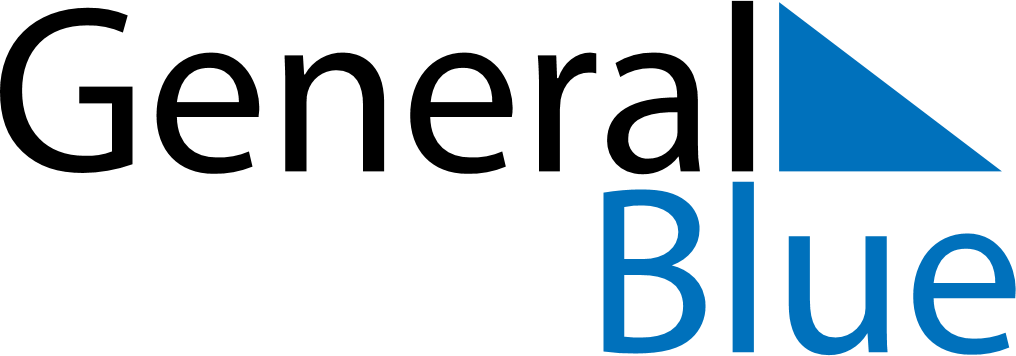 Cyprus 2019 HolidaysCyprus 2019 HolidaysDATENAME OF HOLIDAYJanuary 1, 2019TuesdayNew Year’s DayJanuary 6, 2019SundayEpiphanyMarch 11, 2019MondayAsh SundayMarch 12, 2019TuesdayClean MondayMarch 25, 2019MondayAnnunciation, Anniversary of 1821 RevolutionApril 1, 2019MondayCyprus National DayApril 26, 2019FridayGood FridayApril 28, 2019SundayEaster SundayApril 29, 2019MondayEaster MondayMay 1, 2019WednesdayLabour DayMay 12, 2019SundayMother’s DayJune 16, 2019SundayPentecostAugust 15, 2019ThursdayAssumptionOctober 1, 2019TuesdayCyprus Independence DayOctober 28, 2019MondayNational HolidayDecember 25, 2019WednesdayChristmas DayDecember 26, 2019ThursdayBoxing Day